　　　　　　　　　　　　　　　　　　　　　　　　　　　　　　令和４年　８月　　　日学校名　　　　　　　　　　　　　　　　　　　中学校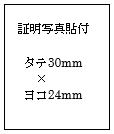 学校長　　　　　　　　　　　　　　　　　　　　職印住　所　　　　　　　　　　　　　　　　　　　　　　電　話　　　　　　　　　　　　　　　　　　　　　　ＦＡＸ　　　　　　　　　　　　　　　　　　　　　　外部指導者（コーチ）変更確認書（校長承認書）本校が第５３回全国中学校体操競技選手権大会出場に際し、本校の事情により外部指導者（コーチ）を下記の者に変更します。　１　外部指導者（コーチ）※学校との係わり記入例・・・「本校卒業生、地域スポーツクラブからの派遣指導者、教育委員会推薦の指導者、地域住民の指導者」等※提出期限　各班の競技前日の公式練習の受付まで提出すること。※提出先　受付（選手・監督）令和４年度全国中学校体育大会第５３回全国中学校体操競技選手権大会宮城県実行委員会　会長　髙橋　綾子　様（ふりがな）名　　前性　　別男　　・　　女年　　齢歳学校との係わり各競技部独自の付帯事項　・種　別　（該当する種別を○で囲んでください。）男子団体　　・　　男子個人女子団体　　・　　女子個人（団体2名の場合は，こちらも記入→　コーチ１・コーチ２ ）・複数校の外部指導者（コーチ）を兼務される方は、それぞれで提出すること。・写真（タテ30mm×ヨコ24mm程度）をこの確認書に貼り付けて提出すること。データを直接貼り付けても良い。・種　別　（該当する種別を○で囲んでください。）男子団体　　・　　男子個人女子団体　　・　　女子個人（団体2名の場合は，こちらも記入→　コーチ１・コーチ２ ）・複数校の外部指導者（コーチ）を兼務される方は、それぞれで提出すること。・写真（タテ30mm×ヨコ24mm程度）をこの確認書に貼り付けて提出すること。データを直接貼り付けても良い。・種　別　（該当する種別を○で囲んでください。）男子団体　　・　　男子個人女子団体　　・　　女子個人（団体2名の場合は，こちらも記入→　コーチ１・コーチ２ ）・複数校の外部指導者（コーチ）を兼務される方は、それぞれで提出すること。・写真（タテ30mm×ヨコ24mm程度）をこの確認書に貼り付けて提出すること。データを直接貼り付けても良い。